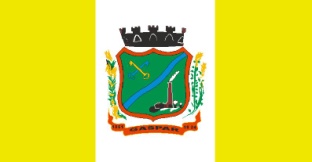 Prefeitura Municipal de GasparCONSULTA DE VIABILIDADE DE LICENÇAREALIZAÇÃO DE FESTAS E EVENTOSPrefeitura Municipal de GasparCONSULTA DE VIABILIDADE DE LICENÇAREALIZAÇÃO DE FESTAS E EVENTOSPrefeitura Municipal de GasparCONSULTA DE VIABILIDADE DE LICENÇAREALIZAÇÃO DE FESTAS E EVENTOSPrefeitura Municipal de GasparCONSULTA DE VIABILIDADE DE LICENÇAREALIZAÇÃO DE FESTAS E EVENTOSPrefeitura Municipal de GasparCONSULTA DE VIABILIDADE DE LICENÇAREALIZAÇÃO DE FESTAS E EVENTOSPrefeitura Municipal de GasparCONSULTA DE VIABILIDADE DE LICENÇAREALIZAÇÃO DE FESTAS E EVENTOSPrefeitura Municipal de GasparCONSULTA DE VIABILIDADE DE LICENÇAREALIZAÇÃO DE FESTAS E EVENTOSPrefeitura Municipal de GasparCONSULTA DE VIABILIDADE DE LICENÇAREALIZAÇÃO DE FESTAS E EVENTOSPrefeitura Municipal de GasparCONSULTA DE VIABILIDADE DE LICENÇAREALIZAÇÃO DE FESTAS E EVENTOSPrefeitura Municipal de GasparCONSULTA DE VIABILIDADE DE LICENÇAREALIZAÇÃO DE FESTAS E EVENTOSPrefeitura Municipal de GasparCONSULTA DE VIABILIDADE DE LICENÇAREALIZAÇÃO DE FESTAS E EVENTOSPrefeitura Municipal de GasparCONSULTA DE VIABILIDADE DE LICENÇAREALIZAÇÃO DE FESTAS E EVENTOSPrefeitura Municipal de GasparCONSULTA DE VIABILIDADE DE LICENÇAREALIZAÇÃO DE FESTAS E EVENTOSPrefeitura Municipal de GasparCONSULTA DE VIABILIDADE DE LICENÇAREALIZAÇÃO DE FESTAS E EVENTOSPrefeitura Municipal de GasparCONSULTA DE VIABILIDADE DE LICENÇAREALIZAÇÃO DE FESTAS E EVENTOSPrefeitura Municipal de GasparCONSULTA DE VIABILIDADE DE LICENÇAREALIZAÇÃO DE FESTAS E EVENTOSPrefeitura Municipal de GasparCONSULTA DE VIABILIDADE DE LICENÇAREALIZAÇÃO DE FESTAS E EVENTOSPrefeitura Municipal de GasparCONSULTA DE VIABILIDADE DE LICENÇAREALIZAÇÃO DE FESTAS E EVENTOSPrefeitura Municipal de GasparCONSULTA DE VIABILIDADE DE LICENÇAREALIZAÇÃO DE FESTAS E EVENTOSPrefeitura Municipal de GasparCONSULTA DE VIABILIDADE DE LICENÇAREALIZAÇÃO DE FESTAS E EVENTOSPrefeitura Municipal de GasparCONSULTA DE VIABILIDADE DE LICENÇAREALIZAÇÃO DE FESTAS E EVENTOSPrefeitura Municipal de GasparCONSULTA DE VIABILIDADE DE LICENÇAREALIZAÇÃO DE FESTAS E EVENTOSPrefeitura Municipal de GasparCONSULTA DE VIABILIDADE DE LICENÇAREALIZAÇÃO DE FESTAS E EVENTOSPrefeitura Municipal de GasparCONSULTA DE VIABILIDADE DE LICENÇAREALIZAÇÃO DE FESTAS E EVENTOSPrefeitura Municipal de GasparCONSULTA DE VIABILIDADE DE LICENÇAREALIZAÇÃO DE FESTAS E EVENTOSPrefeitura Municipal de GasparCONSULTA DE VIABILIDADE DE LICENÇAREALIZAÇÃO DE FESTAS E EVENTOSPrefeitura Municipal de GasparCONSULTA DE VIABILIDADE DE LICENÇAREALIZAÇÃO DE FESTAS E EVENTOSPrefeitura Municipal de GasparCONSULTA DE VIABILIDADE DE LICENÇAREALIZAÇÃO DE FESTAS E EVENTOSPrefeitura Municipal de GasparCONSULTA DE VIABILIDADE DE LICENÇAREALIZAÇÃO DE FESTAS E EVENTOSPrefeitura Municipal de GasparCONSULTA DE VIABILIDADE DE LICENÇAREALIZAÇÃO DE FESTAS E EVENTOSPrefeitura Municipal de GasparCONSULTA DE VIABILIDADE DE LICENÇAREALIZAÇÃO DE FESTAS E EVENTOSPrefeitura Municipal de GasparCONSULTA DE VIABILIDADE DE LICENÇAREALIZAÇÃO DE FESTAS E EVENTOSPrefeitura Municipal de GasparCONSULTA DE VIABILIDADE DE LICENÇAREALIZAÇÃO DE FESTAS E EVENTOSDADOS DO REQUERENTEDADOS DO REQUERENTEDADOS DO REQUERENTEDADOS DO REQUERENTEDADOS DO REQUERENTEDADOS DO REQUERENTEDADOS DO REQUERENTEDADOS DO REQUERENTEDADOS DO REQUERENTEDADOS DO REQUERENTEDADOS DO REQUERENTEDADOS DO REQUERENTEDADOS DO REQUERENTEDADOS DO REQUERENTEDADOS DO REQUERENTEDADOS DO REQUERENTEDADOS DO REQUERENTEDADOS DO REQUERENTEDADOS DO REQUERENTEDADOS DO REQUERENTEDADOS DO REQUERENTEDADOS DO REQUERENTEDADOS DO REQUERENTEDADOS DO REQUERENTEDADOS DO REQUERENTEDADOS DO REQUERENTEDADOS DO REQUERENTEDADOS DO REQUERENTEDADOS DO REQUERENTEDADOS DO REQUERENTEDADOS DO REQUERENTEDADOS DO REQUERENTEDADOS DO REQUERENTEDADOS DO REQUERENTEDADOS DO REQUERENTEDADOS DO REQUERENTEDADOS DO REQUERENTEDADOS DO REQUERENTEDADOS DO REQUERENTEDADOS DO REQUERENTEDADOS DO REQUERENTEDADOS DO REQUERENTEDADOS DO REQUERENTEDADOS DO REQUERENTEDADOS DO REQUERENTEDADOS DO REQUERENTEDADOS DO REQUERENTEDADOS DO REQUERENTEDADOS DO REQUERENTEDADOS DO REQUERENTEDADOS DO REQUERENTENomeNomeCPF/CNPJCPF/CNPJCPF/CNPJCPF/CNPJCPF/CNPJCPF/CNPJCPF/CNPJEndereçoEndereçoEndereçoEndereçoEndereçoEndereçoEndereçoNºNºBairroBairroBairroComplementoComplementoComplementoComplementoComplementoComplementoComplementoMunicípio Município Município Município Município Município UFUFFoneCelularCelularE-mailE-mailE-mailE-mailE-mailE-mailE-mailResponsável pelo EventoResponsável pelo EventoResponsável pelo EventoResponsável pelo EventoResponsável pelo EventoResponsável pelo EventoResponsável pelo EventoResponsável pelo EventoResponsável pelo EventoResponsável pelo EventoResponsável pelo EventoResponsável pelo EventoResponsável pelo EventoResponsável pelo EventoResponsável pelo EventoLOCAL ONDE SERÁ REALIZADO O EVENTOLOCAL ONDE SERÁ REALIZADO O EVENTOLOCAL ONDE SERÁ REALIZADO O EVENTOLOCAL ONDE SERÁ REALIZADO O EVENTOLOCAL ONDE SERÁ REALIZADO O EVENTOLOCAL ONDE SERÁ REALIZADO O EVENTOLOCAL ONDE SERÁ REALIZADO O EVENTOLOCAL ONDE SERÁ REALIZADO O EVENTOLOCAL ONDE SERÁ REALIZADO O EVENTOLOCAL ONDE SERÁ REALIZADO O EVENTOLOCAL ONDE SERÁ REALIZADO O EVENTOLOCAL ONDE SERÁ REALIZADO O EVENTOLOCAL ONDE SERÁ REALIZADO O EVENTOLOCAL ONDE SERÁ REALIZADO O EVENTOLOCAL ONDE SERÁ REALIZADO O EVENTOLOCAL ONDE SERÁ REALIZADO O EVENTOLOCAL ONDE SERÁ REALIZADO O EVENTOLOCAL ONDE SERÁ REALIZADO O EVENTOLOCAL ONDE SERÁ REALIZADO O EVENTOLOCAL ONDE SERÁ REALIZADO O EVENTOLOCAL ONDE SERÁ REALIZADO O EVENTOLOCAL ONDE SERÁ REALIZADO O EVENTOLOCAL ONDE SERÁ REALIZADO O EVENTOLOCAL ONDE SERÁ REALIZADO O EVENTOLOCAL ONDE SERÁ REALIZADO O EVENTOLOCAL ONDE SERÁ REALIZADO O EVENTOLOCAL ONDE SERÁ REALIZADO O EVENTOLOCAL ONDE SERÁ REALIZADO O EVENTOLOCAL ONDE SERÁ REALIZADO O EVENTOLOCAL ONDE SERÁ REALIZADO O EVENTOLOCAL ONDE SERÁ REALIZADO O EVENTOLOCAL ONDE SERÁ REALIZADO O EVENTOLOCAL ONDE SERÁ REALIZADO O EVENTOLOCAL ONDE SERÁ REALIZADO O EVENTOLOCAL ONDE SERÁ REALIZADO O EVENTOLOCAL ONDE SERÁ REALIZADO O EVENTOLOCAL ONDE SERÁ REALIZADO O EVENTOLOCAL ONDE SERÁ REALIZADO O EVENTOLOCAL ONDE SERÁ REALIZADO O EVENTOLOCAL ONDE SERÁ REALIZADO O EVENTOLOCAL ONDE SERÁ REALIZADO O EVENTOLOCAL ONDE SERÁ REALIZADO O EVENTOLOCAL ONDE SERÁ REALIZADO O EVENTOLOCAL ONDE SERÁ REALIZADO O EVENTOLOCAL ONDE SERÁ REALIZADO O EVENTOLOCAL ONDE SERÁ REALIZADO O EVENTOLOCAL ONDE SERÁ REALIZADO O EVENTOLOCAL ONDE SERÁ REALIZADO O EVENTOLOCAL ONDE SERÁ REALIZADO O EVENTOLOCAL ONDE SERÁ REALIZADO O EVENTONome do Salão/Clube/LocalNome do Salão/Clube/LocalNome do Salão/Clube/LocalNome do Salão/Clube/LocalNome do Salão/Clube/LocalNome do Salão/Clube/LocalNome do Salão/Clube/LocalNome do Salão/Clube/LocalNome do Salão/Clube/LocalNome do Salão/Clube/LocalNome do Salão/Clube/LocalNome do Salão/Clube/LocalNome do Salão/Clube/LocalNome do Salão/Clube/LocalNome do Salão/Clube/LocalNome do Salão/Clube/LocalNome do Salão/Clube/LocalNome do Salão/Clube/LocalEndereçoEndereçoEndereçoEndereçoEndereçoEndereçoEndereçoNºNºBairroBairroBairroCompl./Refer.Compl./Refer.Compl./Refer.Compl./Refer.Compl./Refer.Compl./Refer.Compl./Refer.FoneCelularCelularE-mailE-mailE-mailE-mailE-mailE-mailE-mailFoi/será cobrado aluguel para utilização deste espaço?Foi/será cobrado aluguel para utilização deste espaço?Foi/será cobrado aluguel para utilização deste espaço?Foi/será cobrado aluguel para utilização deste espaço?Foi/será cobrado aluguel para utilização deste espaço?Foi/será cobrado aluguel para utilização deste espaço?Foi/será cobrado aluguel para utilização deste espaço?Foi/será cobrado aluguel para utilização deste espaço?Foi/será cobrado aluguel para utilização deste espaço?Foi/será cobrado aluguel para utilização deste espaço?Foi/será cobrado aluguel para utilização deste espaço?Foi/será cobrado aluguel para utilização deste espaço?Foi/será cobrado aluguel para utilização deste espaço?Foi/será cobrado aluguel para utilização deste espaço?Foi/será cobrado aluguel para utilização deste espaço?Foi/será cobrado aluguel para utilização deste espaço?Foi/será cobrado aluguel para utilização deste espaço?Foi/será cobrado aluguel para utilização deste espaço?Foi/será cobrado aluguel para utilização deste espaço?Foi/será cobrado aluguel para utilização deste espaço?Foi/será cobrado aluguel para utilização deste espaço?Foi/será cobrado aluguel para utilização deste espaço?Foi/será cobrado aluguel para utilização deste espaço?Foi/será cobrado aluguel para utilização deste espaço?Foi/será cobrado aluguel para utilização deste espaço?Foi/será cobrado aluguel para utilização deste espaço?Foi/será cobrado aluguel para utilização deste espaço?Foi/será cobrado aluguel para utilização deste espaço?Sim  NãoSim  NãoSim  NãoSim  NãoSim  NãoSim  NãoSim  NãoSim  NãoSim  NãoSim  NãoSim  NãoValorValorValorValorValorDADOS DO EVENTODADOS DO EVENTODADOS DO EVENTODADOS DO EVENTODADOS DO EVENTODADOS DO EVENTODADOS DO EVENTODADOS DO EVENTODADOS DO EVENTODADOS DO EVENTODADOS DO EVENTODADOS DO EVENTODADOS DO EVENTODADOS DO EVENTODADOS DO EVENTODADOS DO EVENTODADOS DO EVENTODADOS DO EVENTODADOS DO EVENTODADOS DO EVENTODADOS DO EVENTODADOS DO EVENTODADOS DO EVENTODADOS DO EVENTODADOS DO EVENTODADOS DO EVENTODADOS DO EVENTODADOS DO EVENTODADOS DO EVENTODADOS DO EVENTODADOS DO EVENTODADOS DO EVENTODADOS DO EVENTODADOS DO EVENTODADOS DO EVENTODADOS DO EVENTODADOS DO EVENTODADOS DO EVENTODADOS DO EVENTODADOS DO EVENTODADOS DO EVENTODADOS DO EVENTODADOS DO EVENTODADOS DO EVENTODADOS DO EVENTODADOS DO EVENTODADOS DO EVENTODADOS DO EVENTODADOS DO EVENTODADOS DO EVENTODADOS DO EVENTODescrição do EventoDescrição do EventoDescrição do EventoDescrição do EventoDescrição do EventoDescrição do EventoDescrição do EventoDescrição do EventoDescrição do EventoDescrição do EventoDescrição do EventoDescrição do EventoDescrição do EventoDataHorárioHorárioHorárioHorárioHorárioHorárioHorárioPúblico EstimadoPúblico EstimadoPúblico EstimadoPúblico EstimadoPúblico EstimadoPúblico EstimadoPúblico EstimadoPúblico EstimadoPúblico EstimadoPúblico EstimadoPúblico EstimadoPúblico EstimadoPúblico EstimadoCobrança de ingresso?Cobrança de ingresso?Cobrança de ingresso?Cobrança de ingresso?Cobrança de ingresso?Cobrança de ingresso?Cobrança de ingresso?Cobrança de ingresso?Cobrança de ingresso?Cobrança de ingresso?Cobrança de ingresso?Cobrança de ingresso?Cobrança de ingresso?Cobrança de ingresso?Sim  NãoSim  NãoSim  NãoSim  NãoSim  NãoSim  NãoTipo de Evento: Aberto ao público  Somente convidadosTipo de Evento: Aberto ao público  Somente convidadosTipo de Evento: Aberto ao público  Somente convidadosTipo de Evento: Aberto ao público  Somente convidadosTipo de Evento: Aberto ao público  Somente convidadosTipo de Evento: Aberto ao público  Somente convidadosTipo de Evento: Aberto ao público  Somente convidadosTipo de Evento: Aberto ao público  Somente convidadosTipo de Evento: Aberto ao público  Somente convidadosTipo de Evento: Aberto ao público  Somente convidadosTipo de Evento: Aberto ao público  Somente convidadosTipo de Evento: Aberto ao público  Somente convidadosTipo de Evento: Aberto ao público  Somente convidadosTipo de Evento: Aberto ao público  Somente convidadosTipo de Evento: Aberto ao público  Somente convidadosTipo de Evento: Aberto ao público  Somente convidadosTipo de Evento: Aberto ao público  Somente convidadosTipo de Evento: Aberto ao público  Somente convidadosTipo de Evento: Aberto ao público  Somente convidadosTipo de Evento: Aberto ao público  Somente convidadosTipo de Evento: Aberto ao público  Somente convidadosTipo de Evento: Aberto ao público  Somente convidadosTipo de Evento: Aberto ao público  Somente convidadosTipo de Evento: Aberto ao público  Somente convidadosTipo de Evento: Aberto ao público  Somente convidadosTipo de Evento: Aberto ao público  Somente convidadosTipo de Evento: Aberto ao público  Somente convidadosTipo de Evento: Aberto ao público  Somente convidadosTipo de Evento: Aberto ao público  Somente convidadosTipo de Evento: Aberto ao público  Somente convidadosTipo de Evento: Aberto ao público  Somente convidadosHaverá Venda de Bebidas Alcóolicas no Evento?    Sim  NãoHaverá Venda de Bebidas Alcóolicas no Evento?    Sim  NãoHaverá Venda de Bebidas Alcóolicas no Evento?    Sim  NãoHaverá Venda de Bebidas Alcóolicas no Evento?    Sim  NãoHaverá Venda de Bebidas Alcóolicas no Evento?    Sim  NãoHaverá Venda de Bebidas Alcóolicas no Evento?    Sim  NãoHaverá Venda de Bebidas Alcóolicas no Evento?    Sim  NãoHaverá Venda de Bebidas Alcóolicas no Evento?    Sim  NãoHaverá Venda de Bebidas Alcóolicas no Evento?    Sim  NãoHaverá Venda de Bebidas Alcóolicas no Evento?    Sim  NãoHaverá Venda de Bebidas Alcóolicas no Evento?    Sim  NãoHaverá Venda de Bebidas Alcóolicas no Evento?    Sim  NãoHaverá Venda de Bebidas Alcóolicas no Evento?    Sim  NãoHaverá Venda de Bebidas Alcóolicas no Evento?    Sim  NãoHaverá Venda de Bebidas Alcóolicas no Evento?    Sim  NãoHaverá Venda de Bebidas Alcóolicas no Evento?    Sim  NãoHaverá Venda de Bebidas Alcóolicas no Evento?    Sim  NãoHaverá Venda de Bebidas Alcóolicas no Evento?    Sim  NãoHaverá Venda de Bebidas Alcóolicas no Evento?    Sim  NãoHaverá Venda de Bebidas Alcóolicas no Evento?    Sim  NãoHaverá Venda de Bebidas Alcóolicas no Evento?    Sim  NãoHaverá Venda de Bebidas Alcóolicas no Evento?    Sim  NãoHaverá Venda de Bebidas Alcóolicas no Evento?    Sim  NãoHaverá Venda de Bebidas Alcóolicas no Evento?    Sim  NãoHaverá Venda de Bebidas Alcóolicas no Evento?    Sim  NãoHaverá Venda de Bebidas Alcóolicas no Evento?    Sim  NãoHaverá Venda de Bebidas Alcóolicas no Evento?    Sim  NãoHaverá Venda de Bebidas Alcóolicas no Evento?    Sim  NãoHaverá Venda de Bebidas Alcóolicas no Evento?    Sim  NãoHaverá Venda de Bebidas Alcóolicas no Evento?    Sim  NãoHaverá Venda de Bebidas Alcóolicas no Evento?    Sim  NãoHaverá Venda de Bebidas Alcóolicas no Evento?    Sim  NãoHaverá Venda de Bebidas Alcóolicas no Evento?    Sim  NãoHaverá Venda de Bebidas Alcóolicas no Evento?    Sim  NãoHaverá Venda de Bebidas Alcóolicas no Evento?    Sim  NãoHaverá Venda de Bebidas Alcóolicas no Evento?    Sim  NãoHaverá Venda de Bebidas Alcóolicas no Evento?    Sim  NãoHaverá Venda de Bebidas Alcóolicas no Evento?    Sim  NãoHaverá Venda de Bebidas Alcóolicas no Evento?    Sim  NãoHaverá Venda de Bebidas Alcóolicas no Evento?    Sim  NãoHaverá Venda de Bebidas Alcóolicas no Evento?    Sim  NãoHaverá Venda de Bebidas Alcóolicas no Evento?    Sim  NãoHaverá Venda de Bebidas Alcóolicas no Evento?    Sim  NãoHaverá Venda de Bebidas Alcóolicas no Evento?    Sim  NãoHaverá Venda de Bebidas Alcóolicas no Evento?    Sim  NãoHaverá Venda de Bebidas Alcóolicas no Evento?    Sim  NãoHaverá Venda de Bebidas Alcóolicas no Evento?    Sim  NãoHaverá Venda de Bebidas Alcóolicas no Evento?    Sim  NãoHaverá Venda de Bebidas Alcóolicas no Evento?    Sim  NãoHaverá Venda de Bebidas Alcóolicas no Evento?    Sim  NãoHaverá Venda de Bebidas Alcóolicas no Evento?    Sim  NãoHaverá Serviço de Segurança?  Sim  NãoHaverá Serviço de Segurança?  Sim  NãoHaverá Serviço de Segurança?  Sim  NãoHaverá Serviço de Segurança?  Sim  NãoHaverá Serviço de Segurança?  Sim  NãoHaverá Serviço de Segurança?  Sim  NãoHaverá Serviço de Segurança?  Sim  NãoHaverá Serviço de Segurança?  Sim  NãoHaverá Serviço de Segurança?  Sim  NãoHaverá Serviço de Segurança?  Sim  NãoHaverá Serviço de Segurança?  Sim  NãoHaverá Serviço de Segurança?  Sim  NãoHaverá Serviço de Segurança?  Sim  NãoHaverá Serviço de Segurança?  Sim  NãoHaverá Serviço de Segurança?  Sim  NãoHaverá Serviço de Segurança?  Sim  NãoHaverá Serviço de Segurança?  Sim  NãoHaverá Serviço de Segurança?  Sim  NãoHaverá Serviço de Segurança?  Sim  NãoHaverá Serviço de Segurança?  Sim  NãoHaverá Serviço de Segurança?  Sim  NãoHaverá Serviço de Segurança?  Sim  NãoHaverá Serviço de Segurança?  Sim  NãoHaverá Serviço de Segurança?  Sim  NãoHaverá Serviço de Segurança?  Sim  NãoHaverá Serviço de Segurança?  Sim  NãoHaverá Serviço de Segurança?  Sim  NãoHaverá Serviço de Segurança?  Sim  NãoHaverá Serviço de Segurança?  Sim  NãoHaverá Serviço de Segurança?  Sim  NãoHaverá Serviço de Segurança?  Sim  NãoHaverá Serviço de Segurança?  Sim  NãoHaverá Serviço de Segurança?  Sim  NãoHaverá Serviço de Segurança?  Sim  NãoHaverá Serviço de Segurança?  Sim  NãoHaverá Serviço de Segurança?  Sim  NãoHaverá Serviço de Segurança?  Sim  NãoHaverá Serviço de Segurança?  Sim  NãoHaverá Serviço de Segurança?  Sim  NãoHaverá Serviço de Segurança?  Sim  NãoHaverá Serviço de Segurança?  Sim  NãoHaverá Serviço de Segurança?  Sim  NãoHaverá Serviço de Segurança?  Sim  NãoHaverá Serviço de Segurança?  Sim  NãoHaverá Serviço de Segurança?  Sim  NãoHaverá Serviço de Segurança?  Sim  NãoHaverá Serviço de Segurança?  Sim  NãoHaverá Serviço de Segurança?  Sim  NãoHaverá Serviço de Segurança?  Sim  NãoHaverá Serviço de Segurança?  Sim  NãoHaverá Serviço de Segurança?  Sim  NãoEmpresaEmpresaEmpresaEmpresaEmpresaCPF/CNPJCPF/CNPJCPF/CNPJCPF/CNPJCPF/CNPJCPF/CNPJCPF/CNPJCPF/CNPJCPF/CNPJTelefone/E-mailTelefone/E-mailTelefone/E-mailTelefone/E-mailTelefone/E-mailTelefone/E-mailTelefone/E-mailTelefone/E-mailTelefone/E-mailTelefone/E-mailTelefone/E-mailTelefone/E-mailValor PagoValor PagoValor PagoValor PagoValor PagoValor PagoValor PagoSerá utilizada estrutura de palco, som, iluminação, cobertura, arquibancada, decoração ou outra?Será utilizada estrutura de palco, som, iluminação, cobertura, arquibancada, decoração ou outra?Será utilizada estrutura de palco, som, iluminação, cobertura, arquibancada, decoração ou outra?Será utilizada estrutura de palco, som, iluminação, cobertura, arquibancada, decoração ou outra?Será utilizada estrutura de palco, som, iluminação, cobertura, arquibancada, decoração ou outra?Será utilizada estrutura de palco, som, iluminação, cobertura, arquibancada, decoração ou outra?Será utilizada estrutura de palco, som, iluminação, cobertura, arquibancada, decoração ou outra?Será utilizada estrutura de palco, som, iluminação, cobertura, arquibancada, decoração ou outra?Será utilizada estrutura de palco, som, iluminação, cobertura, arquibancada, decoração ou outra?Será utilizada estrutura de palco, som, iluminação, cobertura, arquibancada, decoração ou outra?Será utilizada estrutura de palco, som, iluminação, cobertura, arquibancada, decoração ou outra?Será utilizada estrutura de palco, som, iluminação, cobertura, arquibancada, decoração ou outra?Será utilizada estrutura de palco, som, iluminação, cobertura, arquibancada, decoração ou outra?Será utilizada estrutura de palco, som, iluminação, cobertura, arquibancada, decoração ou outra?Será utilizada estrutura de palco, som, iluminação, cobertura, arquibancada, decoração ou outra?Será utilizada estrutura de palco, som, iluminação, cobertura, arquibancada, decoração ou outra?Será utilizada estrutura de palco, som, iluminação, cobertura, arquibancada, decoração ou outra?Será utilizada estrutura de palco, som, iluminação, cobertura, arquibancada, decoração ou outra?Será utilizada estrutura de palco, som, iluminação, cobertura, arquibancada, decoração ou outra?Será utilizada estrutura de palco, som, iluminação, cobertura, arquibancada, decoração ou outra?Será utilizada estrutura de palco, som, iluminação, cobertura, arquibancada, decoração ou outra?Será utilizada estrutura de palco, som, iluminação, cobertura, arquibancada, decoração ou outra?Será utilizada estrutura de palco, som, iluminação, cobertura, arquibancada, decoração ou outra?Será utilizada estrutura de palco, som, iluminação, cobertura, arquibancada, decoração ou outra?Será utilizada estrutura de palco, som, iluminação, cobertura, arquibancada, decoração ou outra?Será utilizada estrutura de palco, som, iluminação, cobertura, arquibancada, decoração ou outra?Será utilizada estrutura de palco, som, iluminação, cobertura, arquibancada, decoração ou outra?Será utilizada estrutura de palco, som, iluminação, cobertura, arquibancada, decoração ou outra?Será utilizada estrutura de palco, som, iluminação, cobertura, arquibancada, decoração ou outra?Será utilizada estrutura de palco, som, iluminação, cobertura, arquibancada, decoração ou outra?Será utilizada estrutura de palco, som, iluminação, cobertura, arquibancada, decoração ou outra?Será utilizada estrutura de palco, som, iluminação, cobertura, arquibancada, decoração ou outra?Será utilizada estrutura de palco, som, iluminação, cobertura, arquibancada, decoração ou outra?Será utilizada estrutura de palco, som, iluminação, cobertura, arquibancada, decoração ou outra?Será utilizada estrutura de palco, som, iluminação, cobertura, arquibancada, decoração ou outra?Será utilizada estrutura de palco, som, iluminação, cobertura, arquibancada, decoração ou outra?Será utilizada estrutura de palco, som, iluminação, cobertura, arquibancada, decoração ou outra?Será utilizada estrutura de palco, som, iluminação, cobertura, arquibancada, decoração ou outra?Será utilizada estrutura de palco, som, iluminação, cobertura, arquibancada, decoração ou outra?Será utilizada estrutura de palco, som, iluminação, cobertura, arquibancada, decoração ou outra?Será utilizada estrutura de palco, som, iluminação, cobertura, arquibancada, decoração ou outra?Será utilizada estrutura de palco, som, iluminação, cobertura, arquibancada, decoração ou outra?Será utilizada estrutura de palco, som, iluminação, cobertura, arquibancada, decoração ou outra?Será utilizada estrutura de palco, som, iluminação, cobertura, arquibancada, decoração ou outra?Será utilizada estrutura de palco, som, iluminação, cobertura, arquibancada, decoração ou outra?Será utilizada estrutura de palco, som, iluminação, cobertura, arquibancada, decoração ou outra?Será utilizada estrutura de palco, som, iluminação, cobertura, arquibancada, decoração ou outra?Será utilizada estrutura de palco, som, iluminação, cobertura, arquibancada, decoração ou outra?Será utilizada estrutura de palco, som, iluminação, cobertura, arquibancada, decoração ou outra?Será utilizada estrutura de palco, som, iluminação, cobertura, arquibancada, decoração ou outra?Será utilizada estrutura de palco, som, iluminação, cobertura, arquibancada, decoração ou outra?Não  Palco  Som  Iluminação  Cobertura  Arquibancada  Decoração  Outra ______Não  Palco  Som  Iluminação  Cobertura  Arquibancada  Decoração  Outra ______Não  Palco  Som  Iluminação  Cobertura  Arquibancada  Decoração  Outra ______Não  Palco  Som  Iluminação  Cobertura  Arquibancada  Decoração  Outra ______Não  Palco  Som  Iluminação  Cobertura  Arquibancada  Decoração  Outra ______Não  Palco  Som  Iluminação  Cobertura  Arquibancada  Decoração  Outra ______Não  Palco  Som  Iluminação  Cobertura  Arquibancada  Decoração  Outra ______Não  Palco  Som  Iluminação  Cobertura  Arquibancada  Decoração  Outra ______Não  Palco  Som  Iluminação  Cobertura  Arquibancada  Decoração  Outra ______Não  Palco  Som  Iluminação  Cobertura  Arquibancada  Decoração  Outra ______Não  Palco  Som  Iluminação  Cobertura  Arquibancada  Decoração  Outra ______Não  Palco  Som  Iluminação  Cobertura  Arquibancada  Decoração  Outra ______Não  Palco  Som  Iluminação  Cobertura  Arquibancada  Decoração  Outra ______Não  Palco  Som  Iluminação  Cobertura  Arquibancada  Decoração  Outra ______Não  Palco  Som  Iluminação  Cobertura  Arquibancada  Decoração  Outra ______Não  Palco  Som  Iluminação  Cobertura  Arquibancada  Decoração  Outra ______Não  Palco  Som  Iluminação  Cobertura  Arquibancada  Decoração  Outra ______Não  Palco  Som  Iluminação  Cobertura  Arquibancada  Decoração  Outra ______Não  Palco  Som  Iluminação  Cobertura  Arquibancada  Decoração  Outra ______Não  Palco  Som  Iluminação  Cobertura  Arquibancada  Decoração  Outra ______Não  Palco  Som  Iluminação  Cobertura  Arquibancada  Decoração  Outra ______Não  Palco  Som  Iluminação  Cobertura  Arquibancada  Decoração  Outra ______Não  Palco  Som  Iluminação  Cobertura  Arquibancada  Decoração  Outra ______Não  Palco  Som  Iluminação  Cobertura  Arquibancada  Decoração  Outra ______Não  Palco  Som  Iluminação  Cobertura  Arquibancada  Decoração  Outra ______Não  Palco  Som  Iluminação  Cobertura  Arquibancada  Decoração  Outra ______Não  Palco  Som  Iluminação  Cobertura  Arquibancada  Decoração  Outra ______Não  Palco  Som  Iluminação  Cobertura  Arquibancada  Decoração  Outra ______Não  Palco  Som  Iluminação  Cobertura  Arquibancada  Decoração  Outra ______Não  Palco  Som  Iluminação  Cobertura  Arquibancada  Decoração  Outra ______Não  Palco  Som  Iluminação  Cobertura  Arquibancada  Decoração  Outra ______Não  Palco  Som  Iluminação  Cobertura  Arquibancada  Decoração  Outra ______Não  Palco  Som  Iluminação  Cobertura  Arquibancada  Decoração  Outra ______Não  Palco  Som  Iluminação  Cobertura  Arquibancada  Decoração  Outra ______Não  Palco  Som  Iluminação  Cobertura  Arquibancada  Decoração  Outra ______Não  Palco  Som  Iluminação  Cobertura  Arquibancada  Decoração  Outra ______Não  Palco  Som  Iluminação  Cobertura  Arquibancada  Decoração  Outra ______Não  Palco  Som  Iluminação  Cobertura  Arquibancada  Decoração  Outra ______Não  Palco  Som  Iluminação  Cobertura  Arquibancada  Decoração  Outra ______Não  Palco  Som  Iluminação  Cobertura  Arquibancada  Decoração  Outra ______Não  Palco  Som  Iluminação  Cobertura  Arquibancada  Decoração  Outra ______Não  Palco  Som  Iluminação  Cobertura  Arquibancada  Decoração  Outra ______Não  Palco  Som  Iluminação  Cobertura  Arquibancada  Decoração  Outra ______Não  Palco  Som  Iluminação  Cobertura  Arquibancada  Decoração  Outra ______Não  Palco  Som  Iluminação  Cobertura  Arquibancada  Decoração  Outra ______Não  Palco  Som  Iluminação  Cobertura  Arquibancada  Decoração  Outra ______Não  Palco  Som  Iluminação  Cobertura  Arquibancada  Decoração  Outra ______Não  Palco  Som  Iluminação  Cobertura  Arquibancada  Decoração  Outra ______Não  Palco  Som  Iluminação  Cobertura  Arquibancada  Decoração  Outra ______Não  Palco  Som  Iluminação  Cobertura  Arquibancada  Decoração  Outra ______Não  Palco  Som  Iluminação  Cobertura  Arquibancada  Decoração  Outra ______As estruturas utilizadas são próprias ou de terceios?As estruturas utilizadas são próprias ou de terceios?As estruturas utilizadas são próprias ou de terceios?As estruturas utilizadas são próprias ou de terceios?As estruturas utilizadas são próprias ou de terceios?As estruturas utilizadas são próprias ou de terceios?As estruturas utilizadas são próprias ou de terceios?As estruturas utilizadas são próprias ou de terceios?As estruturas utilizadas são próprias ou de terceios?As estruturas utilizadas são próprias ou de terceios?As estruturas utilizadas são próprias ou de terceios?As estruturas utilizadas são próprias ou de terceios?As estruturas utilizadas são próprias ou de terceios?As estruturas utilizadas são próprias ou de terceios?As estruturas utilizadas são próprias ou de terceios?As estruturas utilizadas são próprias ou de terceios?As estruturas utilizadas são próprias ou de terceios?As estruturas utilizadas são próprias ou de terceios?As estruturas utilizadas são próprias ou de terceios?As estruturas utilizadas são próprias ou de terceios?As estruturas utilizadas são próprias ou de terceios?As estruturas utilizadas são próprias ou de terceios?As estruturas utilizadas são próprias ou de terceios?As estruturas utilizadas são próprias ou de terceios?As estruturas utilizadas são próprias ou de terceios?As estruturas utilizadas são próprias ou de terceios?Própria  de Terceiros (alugada)Própria  de Terceiros (alugada)Própria  de Terceiros (alugada)Própria  de Terceiros (alugada)Própria  de Terceiros (alugada)Própria  de Terceiros (alugada)Própria  de Terceiros (alugada)Própria  de Terceiros (alugada)Própria  de Terceiros (alugada)Própria  de Terceiros (alugada)Própria  de Terceiros (alugada)Própria  de Terceiros (alugada)Própria  de Terceiros (alugada)Própria  de Terceiros (alugada)Própria  de Terceiros (alugada)Própria  de Terceiros (alugada)Própria  de Terceiros (alugada)Própria  de Terceiros (alugada)Própria  de Terceiros (alugada)Própria  de Terceiros (alugada)Própria  de Terceiros (alugada)Própria  de Terceiros (alugada)Própria  de Terceiros (alugada)Própria  de Terceiros (alugada)Própria  de Terceiros (alugada)Empresa que locou a estrutura/equipamentos Empresa que locou a estrutura/equipamentos Empresa que locou a estrutura/equipamentos Empresa que locou a estrutura/equipamentos Empresa que locou a estrutura/equipamentos Empresa que locou a estrutura/equipamentos Empresa que locou a estrutura/equipamentos Empresa que locou a estrutura/equipamentos Empresa que locou a estrutura/equipamentos Empresa que locou a estrutura/equipamentos Empresa que locou a estrutura/equipamentos Empresa que locou a estrutura/equipamentos Empresa que locou a estrutura/equipamentos Empresa que locou a estrutura/equipamentos Empresa que locou a estrutura/equipamentos Empresa que locou a estrutura/equipamentos Empresa que locou a estrutura/equipamentos Empresa que locou a estrutura/equipamentos Empresa que locou a estrutura/equipamentos Empresa que locou a estrutura/equipamentos Empresa que locou a estrutura/equipamentos Empresa que locou a estrutura/equipamentos Empresa que locou a estrutura/equipamentos CNPJ/CPFCNPJ/CPFCNPJ/CPFCNPJ/CPFCNPJ/CPFCNPJ/CPFCNPJ/CPFCNPJ/CPFEndereçoEndereçoEndereçoEndereçoMunicípioMunicípioMunicípioMunicípioMunicípioMunicípioMunicípioMunicípioTelefoneTelefoneTelefoneValor pagoValor pagoValor pagoValor pagoValor pagoValor pagoValor pagoValor pagoValor pagoHaverá?  Banda/Músicos  Teatro  Dança  Palestrante  Outros_____________________Haverá?  Banda/Músicos  Teatro  Dança  Palestrante  Outros_____________________Haverá?  Banda/Músicos  Teatro  Dança  Palestrante  Outros_____________________Haverá?  Banda/Músicos  Teatro  Dança  Palestrante  Outros_____________________Haverá?  Banda/Músicos  Teatro  Dança  Palestrante  Outros_____________________Haverá?  Banda/Músicos  Teatro  Dança  Palestrante  Outros_____________________Haverá?  Banda/Músicos  Teatro  Dança  Palestrante  Outros_____________________Haverá?  Banda/Músicos  Teatro  Dança  Palestrante  Outros_____________________Haverá?  Banda/Músicos  Teatro  Dança  Palestrante  Outros_____________________Haverá?  Banda/Músicos  Teatro  Dança  Palestrante  Outros_____________________Haverá?  Banda/Músicos  Teatro  Dança  Palestrante  Outros_____________________Haverá?  Banda/Músicos  Teatro  Dança  Palestrante  Outros_____________________Haverá?  Banda/Músicos  Teatro  Dança  Palestrante  Outros_____________________Haverá?  Banda/Músicos  Teatro  Dança  Palestrante  Outros_____________________Haverá?  Banda/Músicos  Teatro  Dança  Palestrante  Outros_____________________Haverá?  Banda/Músicos  Teatro  Dança  Palestrante  Outros_____________________Haverá?  Banda/Músicos  Teatro  Dança  Palestrante  Outros_____________________Haverá?  Banda/Músicos  Teatro  Dança  Palestrante  Outros_____________________Haverá?  Banda/Músicos  Teatro  Dança  Palestrante  Outros_____________________Haverá?  Banda/Músicos  Teatro  Dança  Palestrante  Outros_____________________Haverá?  Banda/Músicos  Teatro  Dança  Palestrante  Outros_____________________Haverá?  Banda/Músicos  Teatro  Dança  Palestrante  Outros_____________________Haverá?  Banda/Músicos  Teatro  Dança  Palestrante  Outros_____________________Haverá?  Banda/Músicos  Teatro  Dança  Palestrante  Outros_____________________Haverá?  Banda/Músicos  Teatro  Dança  Palestrante  Outros_____________________Haverá?  Banda/Músicos  Teatro  Dança  Palestrante  Outros_____________________Haverá?  Banda/Músicos  Teatro  Dança  Palestrante  Outros_____________________Haverá?  Banda/Músicos  Teatro  Dança  Palestrante  Outros_____________________Haverá?  Banda/Músicos  Teatro  Dança  Palestrante  Outros_____________________Haverá?  Banda/Músicos  Teatro  Dança  Palestrante  Outros_____________________Haverá?  Banda/Músicos  Teatro  Dança  Palestrante  Outros_____________________Haverá?  Banda/Músicos  Teatro  Dança  Palestrante  Outros_____________________Haverá?  Banda/Músicos  Teatro  Dança  Palestrante  Outros_____________________Haverá?  Banda/Músicos  Teatro  Dança  Palestrante  Outros_____________________Haverá?  Banda/Músicos  Teatro  Dança  Palestrante  Outros_____________________Haverá?  Banda/Músicos  Teatro  Dança  Palestrante  Outros_____________________Haverá?  Banda/Músicos  Teatro  Dança  Palestrante  Outros_____________________Haverá?  Banda/Músicos  Teatro  Dança  Palestrante  Outros_____________________Haverá?  Banda/Músicos  Teatro  Dança  Palestrante  Outros_____________________Haverá?  Banda/Músicos  Teatro  Dança  Palestrante  Outros_____________________Haverá?  Banda/Músicos  Teatro  Dança  Palestrante  Outros_____________________Haverá?  Banda/Músicos  Teatro  Dança  Palestrante  Outros_____________________Haverá?  Banda/Músicos  Teatro  Dança  Palestrante  Outros_____________________Haverá?  Banda/Músicos  Teatro  Dança  Palestrante  Outros_____________________Haverá?  Banda/Músicos  Teatro  Dança  Palestrante  Outros_____________________Haverá?  Banda/Músicos  Teatro  Dança  Palestrante  Outros_____________________Haverá?  Banda/Músicos  Teatro  Dança  Palestrante  Outros_____________________Haverá?  Banda/Músicos  Teatro  Dança  Palestrante  Outros_____________________Haverá?  Banda/Músicos  Teatro  Dança  Palestrante  Outros_____________________Haverá?  Banda/Músicos  Teatro  Dança  Palestrante  Outros_____________________Haverá?  Banda/Músicos  Teatro  Dança  Palestrante  Outros_____________________Nome/EmpresaNome/EmpresaNome/EmpresaNome/EmpresaNome/EmpresaNome/EmpresaNome/EmpresaNome/EmpresaNome/EmpresaNome/EmpresaNome/EmpresaTelefone/E-mailTelefone/E-mailTelefone/E-mailTelefone/E-mailTelefone/E-mailTelefone/E-mailTelefone/E-mailTelefone/E-mailTelefone/E-mailTelefone/E-mailTelefone/E-mailValor PagoValor PagoValor PagoValor PagoValor PagoValor PagoValor PagoValor PagoValor PagoObservaçõesObservaçõesObservaçõesObservaçõesObservaçõesObservaçõesObservaçõesObservaçõesObservaçõesDECLARAÇÃO PÚBLICADECLARAÇÃO PÚBLICADECLARAÇÃO PÚBLICADECLARAÇÃO PÚBLICADECLARAÇÃO PÚBLICADECLARAÇÃO PÚBLICADECLARAÇÃO PÚBLICADECLARAÇÃO PÚBLICADECLARAÇÃO PÚBLICADECLARAÇÃO PÚBLICADECLARAÇÃO PÚBLICADECLARAÇÃO PÚBLICADECLARAÇÃO PÚBLICADECLARAÇÃO PÚBLICADECLARAÇÃO PÚBLICADECLARAÇÃO PÚBLICADECLARAÇÃO PÚBLICADECLARAÇÃO PÚBLICADECLARAÇÃO PÚBLICADECLARAÇÃO PÚBLICADECLARAÇÃO PÚBLICADECLARAÇÃO PÚBLICADECLARAÇÃO PÚBLICADECLARAÇÃO PÚBLICADECLARAÇÃO PÚBLICADECLARAÇÃO PÚBLICADECLARAÇÃO PÚBLICADECLARAÇÃO PÚBLICADECLARAÇÃO PÚBLICADECLARAÇÃO PÚBLICADECLARAÇÃO PÚBLICADECLARAÇÃO PÚBLICADECLARAÇÃO PÚBLICADECLARAÇÃO PÚBLICADECLARAÇÃO PÚBLICADECLARAÇÃO PÚBLICADECLARAÇÃO PÚBLICADECLARAÇÃO PÚBLICADECLARAÇÃO PÚBLICADECLARAÇÃO PÚBLICADECLARAÇÃO PÚBLICADECLARAÇÃO PÚBLICADECLARAÇÃO PÚBLICADECLARAÇÃO PÚBLICADECLARAÇÃO PÚBLICADECLARAÇÃO PÚBLICADECLARAÇÃO PÚBLICADECLARAÇÃO PÚBLICADECLARAÇÃO PÚBLICADECLARAÇÃO PÚBLICADECLARAÇÃO PÚBLICADeclaro sob as penas da lei que os dados aqui informados são verdadeiros, sobre os quais assumo inteira responsabilidade. Comprometo-me também, em observar e cumprir as disposições legais vigentes.Declaro sob as penas da lei que os dados aqui informados são verdadeiros, sobre os quais assumo inteira responsabilidade. Comprometo-me também, em observar e cumprir as disposições legais vigentes.Declaro sob as penas da lei que os dados aqui informados são verdadeiros, sobre os quais assumo inteira responsabilidade. Comprometo-me também, em observar e cumprir as disposições legais vigentes.Declaro sob as penas da lei que os dados aqui informados são verdadeiros, sobre os quais assumo inteira responsabilidade. Comprometo-me também, em observar e cumprir as disposições legais vigentes.Declaro sob as penas da lei que os dados aqui informados são verdadeiros, sobre os quais assumo inteira responsabilidade. Comprometo-me também, em observar e cumprir as disposições legais vigentes.Declaro sob as penas da lei que os dados aqui informados são verdadeiros, sobre os quais assumo inteira responsabilidade. Comprometo-me também, em observar e cumprir as disposições legais vigentes.Declaro sob as penas da lei que os dados aqui informados são verdadeiros, sobre os quais assumo inteira responsabilidade. Comprometo-me também, em observar e cumprir as disposições legais vigentes.Declaro sob as penas da lei que os dados aqui informados são verdadeiros, sobre os quais assumo inteira responsabilidade. Comprometo-me também, em observar e cumprir as disposições legais vigentes.Declaro sob as penas da lei que os dados aqui informados são verdadeiros, sobre os quais assumo inteira responsabilidade. Comprometo-me também, em observar e cumprir as disposições legais vigentes.Declaro sob as penas da lei que os dados aqui informados são verdadeiros, sobre os quais assumo inteira responsabilidade. Comprometo-me também, em observar e cumprir as disposições legais vigentes.Declaro sob as penas da lei que os dados aqui informados são verdadeiros, sobre os quais assumo inteira responsabilidade. Comprometo-me também, em observar e cumprir as disposições legais vigentes.Declaro sob as penas da lei que os dados aqui informados são verdadeiros, sobre os quais assumo inteira responsabilidade. Comprometo-me também, em observar e cumprir as disposições legais vigentes.Declaro sob as penas da lei que os dados aqui informados são verdadeiros, sobre os quais assumo inteira responsabilidade. Comprometo-me também, em observar e cumprir as disposições legais vigentes.Declaro sob as penas da lei que os dados aqui informados são verdadeiros, sobre os quais assumo inteira responsabilidade. Comprometo-me também, em observar e cumprir as disposições legais vigentes.Declaro sob as penas da lei que os dados aqui informados são verdadeiros, sobre os quais assumo inteira responsabilidade. Comprometo-me também, em observar e cumprir as disposições legais vigentes.Declaro sob as penas da lei que os dados aqui informados são verdadeiros, sobre os quais assumo inteira responsabilidade. Comprometo-me também, em observar e cumprir as disposições legais vigentes.Declaro sob as penas da lei que os dados aqui informados são verdadeiros, sobre os quais assumo inteira responsabilidade. Comprometo-me também, em observar e cumprir as disposições legais vigentes.Declaro sob as penas da lei que os dados aqui informados são verdadeiros, sobre os quais assumo inteira responsabilidade. Comprometo-me também, em observar e cumprir as disposições legais vigentes.Declaro sob as penas da lei que os dados aqui informados são verdadeiros, sobre os quais assumo inteira responsabilidade. Comprometo-me também, em observar e cumprir as disposições legais vigentes.Declaro sob as penas da lei que os dados aqui informados são verdadeiros, sobre os quais assumo inteira responsabilidade. Comprometo-me também, em observar e cumprir as disposições legais vigentes.Declaro sob as penas da lei que os dados aqui informados são verdadeiros, sobre os quais assumo inteira responsabilidade. Comprometo-me também, em observar e cumprir as disposições legais vigentes.Declaro sob as penas da lei que os dados aqui informados são verdadeiros, sobre os quais assumo inteira responsabilidade. Comprometo-me também, em observar e cumprir as disposições legais vigentes.Declaro sob as penas da lei que os dados aqui informados são verdadeiros, sobre os quais assumo inteira responsabilidade. Comprometo-me também, em observar e cumprir as disposições legais vigentes.Declaro sob as penas da lei que os dados aqui informados são verdadeiros, sobre os quais assumo inteira responsabilidade. Comprometo-me também, em observar e cumprir as disposições legais vigentes.Declaro sob as penas da lei que os dados aqui informados são verdadeiros, sobre os quais assumo inteira responsabilidade. Comprometo-me também, em observar e cumprir as disposições legais vigentes.Declaro sob as penas da lei que os dados aqui informados são verdadeiros, sobre os quais assumo inteira responsabilidade. Comprometo-me também, em observar e cumprir as disposições legais vigentes.Declaro sob as penas da lei que os dados aqui informados são verdadeiros, sobre os quais assumo inteira responsabilidade. Comprometo-me também, em observar e cumprir as disposições legais vigentes.Declaro sob as penas da lei que os dados aqui informados são verdadeiros, sobre os quais assumo inteira responsabilidade. Comprometo-me também, em observar e cumprir as disposições legais vigentes.Declaro sob as penas da lei que os dados aqui informados são verdadeiros, sobre os quais assumo inteira responsabilidade. Comprometo-me também, em observar e cumprir as disposições legais vigentes.Declaro sob as penas da lei que os dados aqui informados são verdadeiros, sobre os quais assumo inteira responsabilidade. Comprometo-me também, em observar e cumprir as disposições legais vigentes.Declaro sob as penas da lei que os dados aqui informados são verdadeiros, sobre os quais assumo inteira responsabilidade. Comprometo-me também, em observar e cumprir as disposições legais vigentes.Declaro sob as penas da lei que os dados aqui informados são verdadeiros, sobre os quais assumo inteira responsabilidade. Comprometo-me também, em observar e cumprir as disposições legais vigentes.Declaro sob as penas da lei que os dados aqui informados são verdadeiros, sobre os quais assumo inteira responsabilidade. Comprometo-me também, em observar e cumprir as disposições legais vigentes.Declaro sob as penas da lei que os dados aqui informados são verdadeiros, sobre os quais assumo inteira responsabilidade. Comprometo-me também, em observar e cumprir as disposições legais vigentes.Declaro sob as penas da lei que os dados aqui informados são verdadeiros, sobre os quais assumo inteira responsabilidade. Comprometo-me também, em observar e cumprir as disposições legais vigentes.Declaro sob as penas da lei que os dados aqui informados são verdadeiros, sobre os quais assumo inteira responsabilidade. Comprometo-me também, em observar e cumprir as disposições legais vigentes.Declaro sob as penas da lei que os dados aqui informados são verdadeiros, sobre os quais assumo inteira responsabilidade. Comprometo-me também, em observar e cumprir as disposições legais vigentes.Declaro sob as penas da lei que os dados aqui informados são verdadeiros, sobre os quais assumo inteira responsabilidade. Comprometo-me também, em observar e cumprir as disposições legais vigentes.Declaro sob as penas da lei que os dados aqui informados são verdadeiros, sobre os quais assumo inteira responsabilidade. Comprometo-me também, em observar e cumprir as disposições legais vigentes.Declaro sob as penas da lei que os dados aqui informados são verdadeiros, sobre os quais assumo inteira responsabilidade. Comprometo-me também, em observar e cumprir as disposições legais vigentes.Declaro sob as penas da lei que os dados aqui informados são verdadeiros, sobre os quais assumo inteira responsabilidade. Comprometo-me também, em observar e cumprir as disposições legais vigentes.Declaro sob as penas da lei que os dados aqui informados são verdadeiros, sobre os quais assumo inteira responsabilidade. Comprometo-me também, em observar e cumprir as disposições legais vigentes.Declaro sob as penas da lei que os dados aqui informados são verdadeiros, sobre os quais assumo inteira responsabilidade. Comprometo-me também, em observar e cumprir as disposições legais vigentes.Declaro sob as penas da lei que os dados aqui informados são verdadeiros, sobre os quais assumo inteira responsabilidade. Comprometo-me também, em observar e cumprir as disposições legais vigentes.Declaro sob as penas da lei que os dados aqui informados são verdadeiros, sobre os quais assumo inteira responsabilidade. Comprometo-me também, em observar e cumprir as disposições legais vigentes.Declaro sob as penas da lei que os dados aqui informados são verdadeiros, sobre os quais assumo inteira responsabilidade. Comprometo-me também, em observar e cumprir as disposições legais vigentes.Declaro sob as penas da lei que os dados aqui informados são verdadeiros, sobre os quais assumo inteira responsabilidade. Comprometo-me também, em observar e cumprir as disposições legais vigentes.Declaro sob as penas da lei que os dados aqui informados são verdadeiros, sobre os quais assumo inteira responsabilidade. Comprometo-me também, em observar e cumprir as disposições legais vigentes.Declaro sob as penas da lei que os dados aqui informados são verdadeiros, sobre os quais assumo inteira responsabilidade. Comprometo-me também, em observar e cumprir as disposições legais vigentes.Declaro sob as penas da lei que os dados aqui informados são verdadeiros, sobre os quais assumo inteira responsabilidade. Comprometo-me também, em observar e cumprir as disposições legais vigentes.Declaro sob as penas da lei que os dados aqui informados são verdadeiros, sobre os quais assumo inteira responsabilidade. Comprometo-me também, em observar e cumprir as disposições legais vigentes.Local de DataLocal de DataLocal de DataLocal de DataLocal de DataLocal de DataLocal de DataLocal de DataLocal de DataLocal de DataNomeNomeNomeNomeCPFCPFCPFCPFCPFAssinaturaAssinaturaAssinaturaAssinaturaAssinaturaAssinaturaAssinaturaAssinatura